Raised To Serve Captain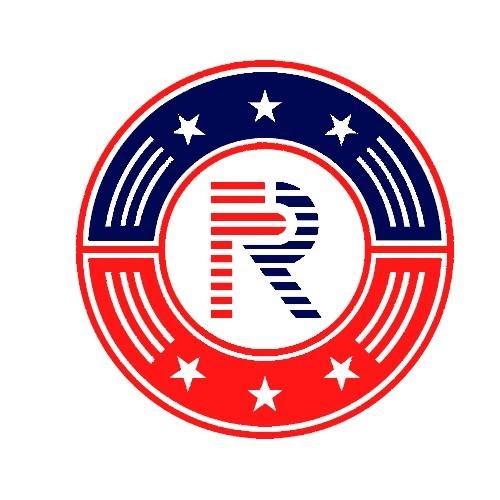 Raised to Serve Captain: This position is about activating the children in our community with service opportunities.Responsibilities: There is strength in numbers so the priority of this position is to recruit new member from the military spouses and families living around your service unit.  The more members, the more positive marks that will be left in the community.Reach out to all the schools in the areaReach out to Children’s Organizations (Scouts, Youth Groups)Engage by coordinating Raised to Serve EventsStories and Service.  The national team has great resources for hosting story time at the local library and pairing our stories with meaningful conversations with Children and with service opportunities that they can use their skills to serve one another now.Family Service Events.  Help coordinate other ways families can serve together with local organizations (meals on wheels, honor flights)Sharing a Meal.  This program has children make a meal and invite people to share the meal they prepared to have meaningful conversations about their community.Reinforce the unit leaders lead—genuinely welcome new members.  As part of the leadership team, you should be welcoming people to the unit and maintaining that relationship so you can keep reaching out to them.Serve by example. As a leader, your example carries weight in our organization as if it is good, it will attract good members to join.Maintain Service Event RecordsAgain, to aid in the organization, transparency and accountability, maintaining good records of contact information will allow us to transition easily, build relationships and keep Freedom’s Ring USA professional and organized.maintain recruitment records.Again, to aid in the organization, transparency and accountability, maintaining good records of contact information will allow us to transition easily, build relationships and keep Freedom’s Ring USA professional and organized.Engage in Leadership Training       a. While we are young, these leaders will go through the same leadership training as the unit leaders.